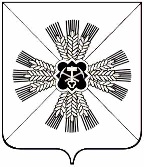 КЕМЕРОВСКАЯ ОБЛАСТЬАДМИНИСТРАЦИЯ ПРОМЫШЛЕННОВСКОГО МУНИЦИПАЛЬНОГО РАЙОНАПОСТАНОВЛЕНИЕот « 16 » апреля 2018г. № 448-Ппгт. ПромышленнаяОб итогах реализации в 2017 году муниципальной программы «Управление муниципальными финансами Промышленновского района» на 2017 - 2019 годыЗаслушав и обсудив на коллегии администрации Промышленновского муниципального района  информацию начальника финансового управления по Промышленновскому району Г.В. Анохиной об итогах реализации муниципальной программы «Управление муниципальными финансами Промышленновского района» на 2017 - 2019 годы (далее – программа), администрация Промышленновского муниципального района постановляет:  Принять к сведению информацию об исполнении программы.       2. Директору программы обеспечить выполнение мероприятий и индикаторов муниципальной программы «Управление муниципальными финансами Промышленновского района» на 2018-2020 годы.       3. Настоящее постановление подлежит обнародованию на официальном сайте администрации Промышленновского муниципального района.        4.  Контроль за исполнением настоящего постановления возложить на заместителя главы Промышленновского муниципального района               О.А. Игину.       5. Постановление вступает в силу со дня подписания. ГлаваПромышленновского муниципального районаД.П. ИльинИсп. Г.В. Анохина Тел. 74414